LocationPriceSizeAdditional Acreage Available WaterSewerElectricityNatural GasFiberConnectivityHighwaySC 9 (1/4 Mile)InterstateRailAirMcWhirter Field-General Aviation (1 Mile)Additional Information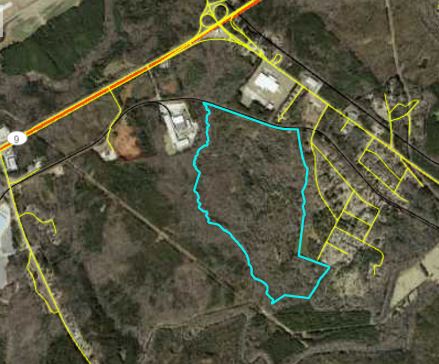 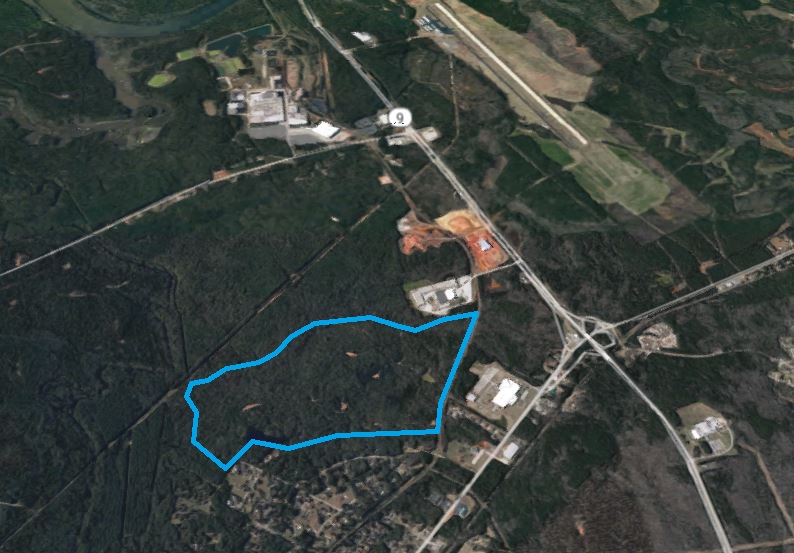 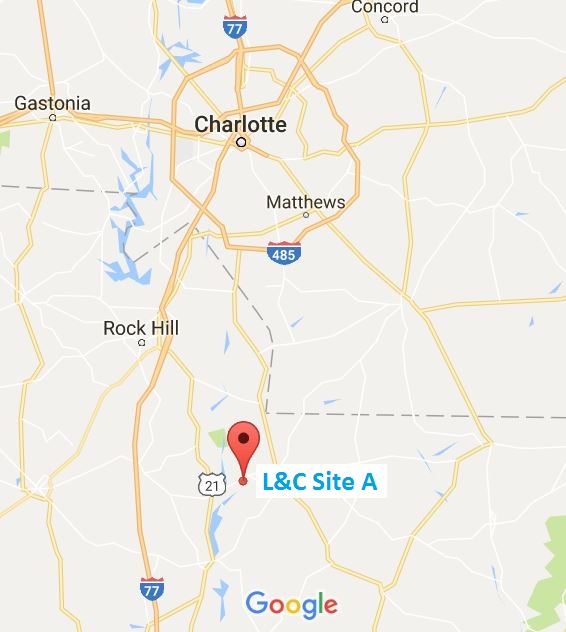 